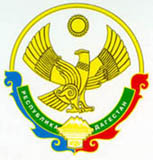 ГОСУДАРСТВЕННОЕ КАЗЕННОЕ ОБЩЕОБРАЗОВАТЕЛЬНОЕ  УЧРЕЖДЕНИЕ РЕСПУБЛИКИ ДАГЕСТАН «ДЖУРМУТСКАЯ СРЕДНЯЯ ОБЩЕОБРАЗОВАТЕЛЬНАЯ ШКОЛА ТЛЯРАТИНСКОГО РАЙОНА» РД,  п/о Туршунай, с. Джурмут, тел. 89679390020, E-mail: dzhurmut@mail.ru	ПРИКАЗ  от «01» сентября 2020 г.                                                                                    №41 «Об организации горячего питания  в    2020/2021      учебном       году»Во исполнение закона РФ от 29.12.2012 №273-Ф3 «Об образовании в Российской Федерации», методических рекомендаций 2.4.0180-20, МР2.4.0179-20Приказываю:Организовать питание школьников 1-4 классов на период 2020-2021 учебный  год в соответствии с нормативными требованиями с 01.09.2020 года.Назначить ответственным за организацию питания школьников по школе заместителя директора по ВР Малуев Ш.А... и вменить ему в обязанности:в срок до 01.09.2020 подготовить нормативную документацию по организации питания;строгое соблюдение норм СанПиН при организации питания;доклады по организации питания на планерках при директоре, на педсоветах, родительских собраниях.Повара школы Нурудинова Х.М.  назначить ответственными за:своевременное и качественное приготовление пищи в соответствии санитарным требованиям и нормам;соблюдение 10-дневного цикличного меню;контроль за качеством скоропортящихся продуктов и готовых блюд;поддержание помещений пищеблока и обеденного зала в должном санитарном состоянии;ежедневное составление и утверждение меню согласно требованиям Роспотребнадзора;обеспечение сбалансированного рационального питания;своевременное заключение договоров на поставку продуктов питания;контроль за входящим сырьем;за обеспечение помещений столовой моющими и санитарно- гигиеническими средствами;соблюдение санитарно-гигиенических требований на пищеблоке;ежеквартальные отчеты по выполнению норм питания. Категорически запретить повару столовой использование продуктов питания без сертификата качества. В срок до 01.09.2020 г подготовить всю необходимую нормативную документацию по организации школьного питания. Классным руководителям 1-9 классов:провести родительские собрания с повесткой дня, посвящённой рациональному питанию;продолжить разъяснительную работу с родителями и обучающимися по организации правильного питания учащихся в школе;Вменить в обязанность:подачу предварительной заявки на питание в столовую до  14.00 часов предыдущего дня.подачу ежедневной уточненной заявки на питание в столовую: – до 8.00 час.;заполнение табеля учета посещаемости столовой;проведение родительских собраний, классных часов, уроков Здоровья;нести полную ответственность за поведением учащихся в столовой;Утвердить график питания учащихся в школьной столовой                               Дежурному учителю:вести учет питания детей находящихся на диете;вести журнал учета гнойничковых заболеваний персонала;следить за закладкой и хранением суточных проб. С целью организации делопроизводства по питанию:     8.  Контроль за исполнением данного приказа оставляю за собойДиректор школы __________________ Омаров П.М.